Puzzle MatchPernahkan anda bermain sebuah Puzzle? Dalam tugas kali ini anda diminta untuk mengembangkan sebuah solusi yang memungkinkan komputer dapat menyelesaikan sebuah permaian Puzzle.Ilustrasi kebutuhanTerdapat sebuah gambar digital dengan type grayscale (dimensi m x n), gambar tersebut akan dipecah menjadi Y x Y bagian sesuai dengan isian dari pengguna. Untuk tahap awal kita asumsikan bahwa m=m=512 dan Y adalah bilangan kelipatan 2.Tugas Tahap 1: Buatlah program yang dapat memecah gambar m x n menjadi Y x Y dan menghasilkan gambar pigura dengan lebar pigura L pixelInput: Gambar digital bertipe grayscale, Y dan LOutput : Y x Y potongan gambar yang tersimpan dalam file *.bmp dan sebuah gambar pigura dengan lebar pigura L pixel Tugas Tahap 2: Setelah menyelesaikan tugas tahap 1, tahap selanjutnya adalah membangun sebuah solusi (implementasi program) agar komputer dapat menyusun ulang potongan gambar yang telah dihasilkan pada tugas tahap 1, hanya dengan memanfaatkan gambar pigura.Input: Y x Y potongan gambar dan pigura dengan Lebar L pixelOutput : Sebuah gambar digital bertipe Grayscale yang merupakan hasil penyusunan Y x Y potongan gambar dalam pigura.Time-Line Pengerjaan Tugas:Test Case: Tugas Tahap 1Berikut adalah ilustrasi dari kasus Puzzle Match:Terdapat sebuah gambar yang telah dipecah menjadi 16 bagian yang berbeda. Gambar berukuran 512 x 512 pixel. Dihasilkan  sebuah Pigura kosong yang berisikan batas/border dengan ukuran 64 pixel dan 16 potongan gambar yang perlu dirangkaInput: Y=4, L=64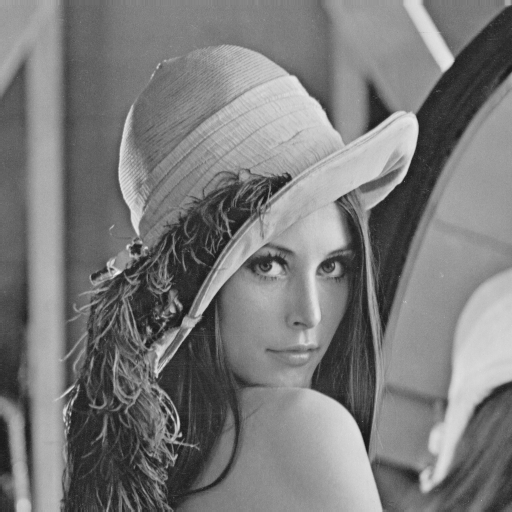 Output:Test Case: Tugas Tahap 2InputOutputTugas Individu 1Tugas Individu 1Tugas Individu 1CIG4I3 Sistem RekognisiCIG4I3 Sistem RekognisiCIG4I3 Sistem RekognisiHARI Keluar 	   : Fakultas Informatika(Telkom School of Computing)WAKTU             :   cek Time Line dan IDEAFakultas Informatika(Telkom School of Computing)DOSEN  : Tjokorda Agung Budi WirayudaFakultas Informatika(Telkom School of Computing)SIFAT    : INDIVIDUFakultas Informatika(Telkom School of Computing)Program Studi : Teknik Informatika S1Fakultas Informatika(Telkom School of Computing)Pembelajaran Berbasis Problem Solving Pembelajaran Berbasis Problem Solving SemesterGenap 2015/2016Nama ProblemPuzzle MatchLevelEasy Estimasi Waktu2 mingguSifatIndividuSebuah gambar pigura 16 Ptongan Gambar16 Ptongan Gambar16 Ptongan Gambar16 Ptongan Gambar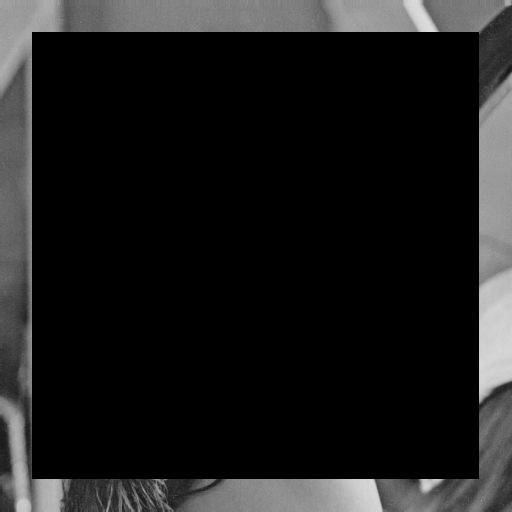 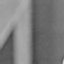 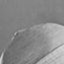 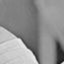 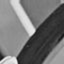 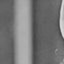 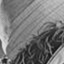 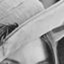 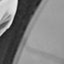 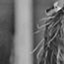 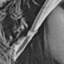 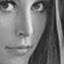 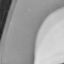 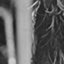 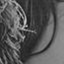 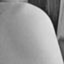 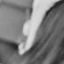 Sebuah gambar pigura 16 Ptongan Gambar16 Ptongan Gambar16 Ptongan Gambar16 Ptongan Gambar